                                                                                                               بسمه تعالي                                                                                                                                                                                                                                      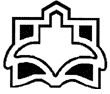                                                       معاونت آموزش و تحقیقات                                                                                                                  دانشگاه علوم پزشكي و خدمات بهداشتي و درماني اراك                                                                                                                                                                                                                                                                                                                                                                                                                                                                                                                                                                                                                                                                                                                                  مرکز مطالعات و توسعه آموزش علوم پزشکیفرم طرح  درس ويژه دروس نظري بخش الف:نام و نام خانوادگي مدرس :  مرجان کیانی                        آخرين مدرك تحصيلي:    دکتری تخصصی                  رشته تحصيلي: آسیب شناسی دهان و فک و صورتمرتبه علمی :    استادیار                                              گروه آموزشي :      آسیب شناسی دهان و فک و صورت                            نام دانشكده  :    دندانپزشکی اراک                                            رشته تحصيلي فراگيران :  دندانپزشکیمقطع:     دکتری حرفه ای                                       عنوان واحد درسی به طور كامل :  آسیب شناسی عمومی نظری                                         تعداد واحد :    : 5/2 واحد نظری                                                          تعداد جلسه  :      16 محل تدریس:                                          عنوان درس پيش نياز : انگل شناسی و قارچ شناسی پزشکی، علوم تشریحی 1، فیزیولوژی نظری، باکتری شناسی نظریبخش ب:هدف کلی  در واقع نشان دهنده هدف اصلی آن جلسه تدریس خواهد بود که اصولا یک هدف کلی نگارش شده و سپس به چند هدف ویژه رفتاری تقسیم می شود.اهداف ویژه رفتاری دارای فعل رفتاری ، معیار، محتوا و شرایط بوده و در حیطه های شناختی ، عاطفی و روان حرکتی طراحی می شود.این اهداف در تعیین متد و وسایل آموزشی موثر میباشند.ردیفجلسههدف کلی جلسهاهداف ويژه رفتاري (بر اساس سه حيطه اهداف آموزشي : شناختي، عاطفي، روان حركتي)روش یاددهیوسایل آموزشیمحل تدريسفعالیت هاي يادگيريشيوه ارزشيابيشيوه ارزشيابيشيوه ارزشيابيشيوه ارزشيابيمنابع تدريسردیفجلسههدف کلی جلسهاهداف ويژه رفتاري (بر اساس سه حيطه اهداف آموزشي : شناختي، عاطفي، روان حركتي)روش یاددهیوسایل آموزشیمحل تدريسفعالیت هاي يادگيريمتدمتدمتددرصدمنابع تدريس1اولکلیات پاتولوژی1-علم پاتولوژي را تعریف کند.    2- تعريف بيماري و نكات كلي بيماري ها را شرح دهد .3- شيوه هاي تشخيص و نقش آزمايشگاه را در بيماري شرح دهد.سخنرانیپرسش و پاسخ پاورپوینتکامپیوترکلاسپرسش و پاسخآزمون چهار گزینه ایآزمون چهار گزینه ایآزمون چهار گزینه ای100Robbins and Cotran pathologic basis of disease2دومآشنایی با آزار سلولی1- آزار سلولي را طبقه بندي كرده علل آن را بيان كند.2- آزار قابل برگشت و غير قابل برگشت را شرح دهد.3- آزار ناشي از ايسكمي، ريشه هاي آزاد را شرح دهد.4- آزار شيميايي را شرح دهد.سخنرانی پرسش و پاسخ پاورپوینتکامپیوترکلاسپرسش و پاسخآزمون چهار گزینه ایآزمون چهار گزینه ای100100Robbins and Cotran pathologic basis of disease3سومآشنایی با مورفولوژی آزار سلولیتغییرات ماکروسکوپی و میکروسکوپی آزار قابل برگشت و غیر قابل برگشت را شرح دهد.مکانیسم مرگ سلول را شرح دهد.آپوپتوز را شرح دهد.سخنرانیپرسش و پاسخپاورپوینتکامپیوترکلاسپرسش و پاسخآزمون چهار گزینه ایآزمون چهار گزینه ای100100Robbins and Cotran pathologic basis of disease4چهارمآشنایی با سازگاری سلولی در رشد و تمایزانواع سازگاری سلولی را طبقه بندی کند.هایپرتروفی را شرح دهد.هایپرپلازی را شرح دهد.آتروفی را شرح دهد.متاپلازی را شرح دهد.سخنرانیپرسش و پاسخپاورپوینتکامپیوترکلاسآزمون چهار گزینه ای100100100Robbins and Cotran pathologic basis of disease5پنجمآشنایی با تجمعات داخل سلولی کلسیفیکاسیون علل آشفتگی های متابولیک و تجمع غیر طبیعی مواد را شرح دهد.2- انواع تجمعات داخل سلولی را طبقه بندی کند.تغییرات مورفولوژیک تجمعات داخل سلولی را شرح دهد.- انواع کلسیفیکاسیون، مکانیسم و مورفولوژی کلسیفیکاسیون را شرح دهد.سخنرانیپرسش و پاسخپاورپوینتکامپیوترکلاسپرسش و پاسخآزمون چهار گزینه ای100100100Robbins and Cotran pathologic basis of disease6ششمآشنایی با آماس حاد و مزمن1-نقش ترکیبات لیزوزومی گلبول های سفید و ریشه های آزد مشتق از اکسیژن و نوروپپتیت ها را در آماس توضیح دهد.2- عواقب آماس حاد را شرح دهد.3- آماس مزمن را تعریف کند.علل و ویزگی های بافتی آماس مزمن و گرانولومایی را شرح دهد.طرح های مرفولوژیک آماس حاد و مزمن را شرح دهد.اثرات عمومی آماس را توضیح دهد.وقایع سلولی آماس را نام برده، چسبندگی و مهاجرت را شرح دهد.سخنرانیپرسش و پاسخپاورپوینتکامپیوترکلاسپرسش و پاسخآزمون چهار گزینه ای100100100Robbins and Cotran pathologic basis of disease7هفتمآشنایی با ترمیم بافتی رشد سلولی فیبروزترمیم را تعریف کرده و روش های ترمیم بافتی را شرح دهد.چرخه سلولی را شرح دهد.وقایع مولکولی رشد سلول را شرح دهد.چگونگی تنظیم تقسیم سلولی را شرح دهد.عوامل رشد و انواع آن را شرح دهد.ترکیب بستر خارج سلولی و ساختمان و نحوه تشکیل کلاژن را تشریح کند.سخنرانیپرسش و پاسخپاورپوینتکامپیوترکلاسپرسش و پاسخآزمون چهار گزینه ای100100100Robbins and Cotran pathologic basis of disease8هشتمآشنایی با فیبروز و التیام زخمگلیکوپروتئین های اتصالی و اینتگرین ها را شرح دهد.پروتئین های بستر-سلول را باز بشناسد.پروتئوگلیکان ها و هیالورونان را شرح دهد.مراحل ترمیم با واسطه بافت همبند را تشریح کند.التیام با منظور اولیه و ثانویه و استحکام زخم را تشریح کند.عوامل موضعی و عمومی مؤثر بر التیام زخم را شرح دهد.جنبه های آسیب شناختی ترمیم زخم را شرح دهد.نحوه ترمیم بافت را در آسیب های مختلف تعیین کند.سخنرانیپرسش و پاسخپاورپوینتکامپیوترکلاسپرسش و پاسخآزمون چهار گزینه ای100100100Robbins and Cotran pathologic basis of disease9نهمهمودینامیکانواع، علل و مورفولوژی ترومبوز را شرح دهد.عوامل ایجاد کننده و پیشگیری کننده  از ایجاد ترومبوز را شرح دهد.انواع آمبولی، علائم بالینی و عوارض آمبولی را شرح دهد.انواع آنفارکتوس، علل، علائم بالینی و مورفولوژی آنفارکتوس را شرح دهد.انواع شوک را شرح دهدسخنرانیپرسش و پاسخپاورپوینتکامپیوترکلاسپرسش و پاسخآزمون چهار گزینه ای100100100Robbins and Cotran pathologic basis of disease10دهمآشنایی با نئوپلازینئوپلازی را تعریف، نحوه نامگذاری تومورها را شرح دهد.اختصاصات نئوپلاسم های خوش خیم و بدخیم را تشریح کند.راه های متاستاز تومورهای های بدخیم را شرح دهد.اپیدمیولوژی سرطان را تشریح کند.سخنرانیپرسش و پاسخپاورپوینتکامپیوترکلاسپرسش و پاسخآزمون چهار گزینه ای100100100Robbins and Cotran pathologic basis of disease11یازدهمآشنایی با نئوپلازیاساس مولکولی سرطان را شرح دهد.نقش اونکوژن ها در سرطان را شرح دهد.ژن های سرکوب کننده سرطان را شرح دهد.رابطه تلومرها و سرطان را توضیح دهد.اساس مولکولی سرطانزایی چند مرحله ای را شرح دهد.سخنرانیپرسش و پاسخسخنرانیپاورپوینتپرسش و پاسخکلاسپرسش و پاسخآزمون چهار گزینه ای100100100Robbins and Cotran pathologic basis of disease12دوازدهمآشنایی با نئوپلازینقش هلیکوباکتر پیلوری در سرطان را توضیح دهددفاع میزبان در برابر تومور، آنتی ژن های توموری و مکانیسم های ضد توموری را تشریح کند.نظارت ایمنی را تشریح کند.وجوه بالینی تومورها را شرح دهد.درجه بندی و مرحله بندی تومورها را شرح دهد.تشخیص آزمایشگاهی سرطان را تشریح کند.سخنرانیپرسش و پاسخپاورپوینتکامپیوترکلاسپرسش و پاسخآزمون چهار گزینه ای100100100Robbins and Cotran pathologic basis of disease13سیزدهمآشنایی با بیماری های محیطی و شغلی1- شناسایی بیماری های شغلی و محیطی را شرح دهد.2- ساز و کارهای سمیت را توضیح دهد.3- اثرات تنباکو را شرح دهد.4- سوءمصرف الکل را توضیح دهید.سخنرانیپرسش و پاسخپاورپوینتکامپیوترکلاسپرسش و پاسخآزمون چهار گزینه ای100100100Robbins and Cotran pathologic basis of disease14چهاردهمآشنایی با بیماری های محیطی و شغلیسوءمصرف دارو را توضیح دهد.اثرات استروژن تراپی را شرح دهد.آلودگی خارج منزل را شرح دهد.آلودگی هوای داخل منزل را شرح دهد.پرسش و پاسخ از جلسه قبلپاورپوینتکامپیوترکلاسپرسش و پاسخآزمون چهار گزینه ای100100100Robbins and Cotran pathologic basis of disease15پانزدهمآشنایی با بیماری های محیطی و شغلیاثرات سرب روی بدن را توضیح دهید.آسیب شناسی ناشی از پرتوهای یونیزان را توضیح دهید.آسیب ناشی از پرتوتابی فرابنفش را شرح دهد.آسیب های ناشی از نیروهای مکانیکی را تعریف کند.سخنرانیپرسش و پاسخپاورپوینتکامپیوترکلاسپرسش و پاسخآزمون چهار گزینه ای100100100Robbins and Cotran pathologic basis of disease16شانزدهماختلالات تغذیه و متابولیکسوء تغذیه ناشی از کمبود پروتئین و انرژی را شرح دهد.بیماری کواشیورکور و ماراسموس را توصیف کند.کمبود ویتامین های A,D,C و علائم بالینی هر یک را عنوان نماید.سخنرانیپرسش و پاسخپاورپوینتکامپیوترکلاسپرسش و پاسخآزمون چهار گزینه ای100100100Robbins and Cotran pathologic basis of disease